Образы деревьев (Семья деревьев)Цели занятия.Вызвать у детей эмоциональный отклик и интерес к красоте и разнообразию различных пород деревьев и кустарников, желание изображать их.Развивать художественное видение особенностей формы стволов деревьев, их индивидуальных признаков.Познакомить детей с приемами  работы графическим материалом – углём.Обучать умению давать эстетические оценки.Материалы:  листы бумаги  (фон в пастельных тонах), уголь.Предварительная работа: На участке детского сада рассматривание различных деревьев, их строения, формы. Игры «Найди дерево по описанию», «Превратимся в деревья», рассматривание цветных фотографий деревьев. Тонирование листов бумаги.Ход занятия.В. Сегодняшнее наше занятие посвящено деревьям. Сначала я загадаю вам несколько загадок о них.Что же это за девица, не швея, не мастерица,Ничего сама не шьет, а в иголках целый год. (Ель)В золотой клубочек спрятался … (дубочек)На лесной опушке стоят подружки,Не заботясь о погоде , в сарафанах белых ходят. (березки)В. Давайте рассмотрим картинки. Какие деревья на них изображены?  (ответы детей)Воспитатель  сравнивает образ дерева с образом человека:  макушка дерева – голова, ствол – туловище, ветки – руки, корни – ноги и т.п. Рост дерева – с его возрастом (высокое – взрослое, маленькое – юное).Игра:Приглашаем детей пластикой своего тела обыграть образ дерева с низко опущенными ветками – руками; дерева, наклонившего голову к своему ребенку – маленькому деревцу, и т.п.В. Сегодня мы с вами будем рисовать большие и маленькие деревья, но представим, что они большая дружная семья – дерево-дедушка, дерево-папа, дерево-мама, дерево-дочка, дерево-сынок и т.п.Обратить внимание на изображение веток. Сопоставить образ прямой линии с сильным несгибаемым характером, образ согнувшегося, наклонившегося к земле ствола – с печалью, нежностью, задумчивостью. 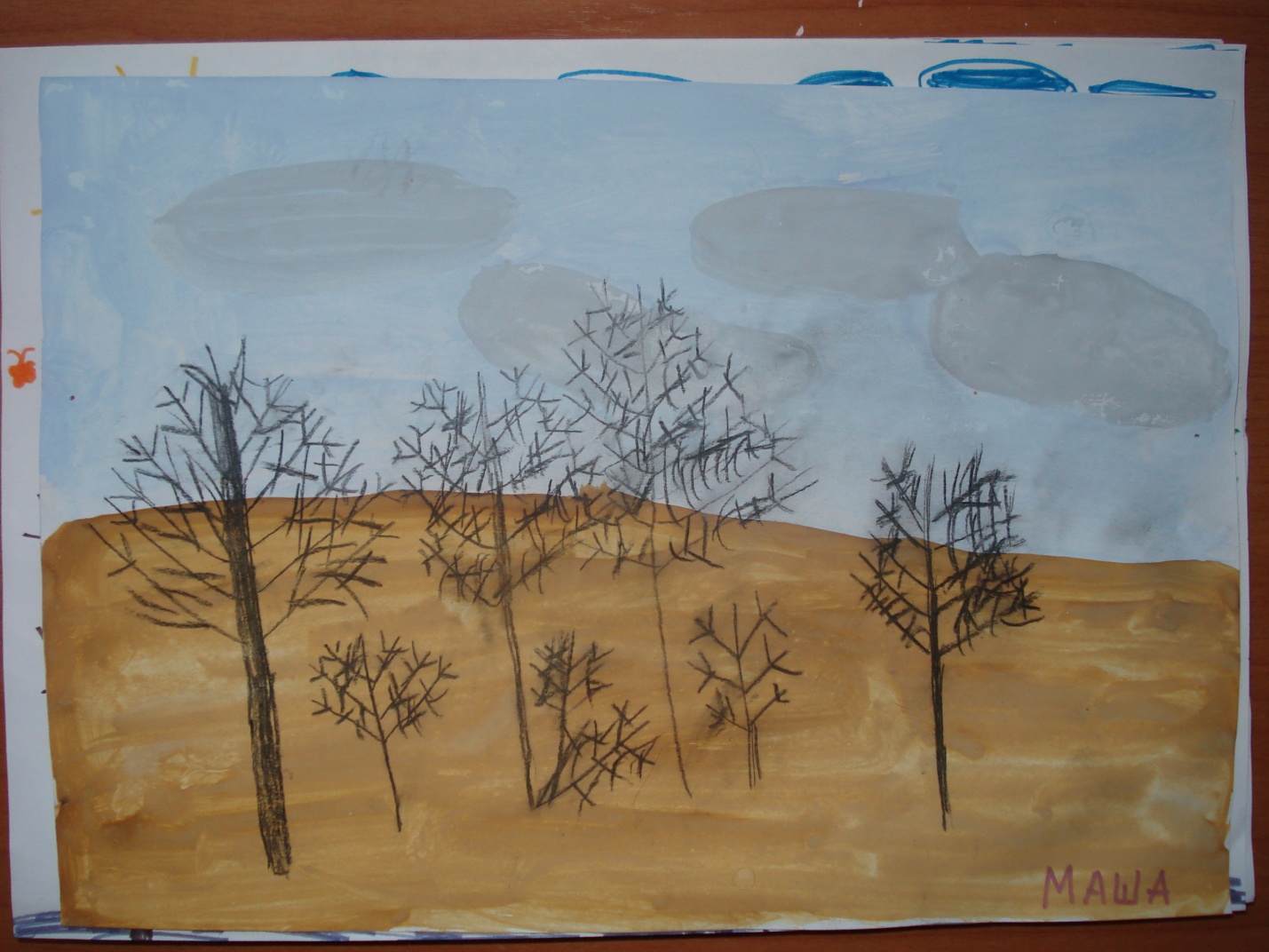 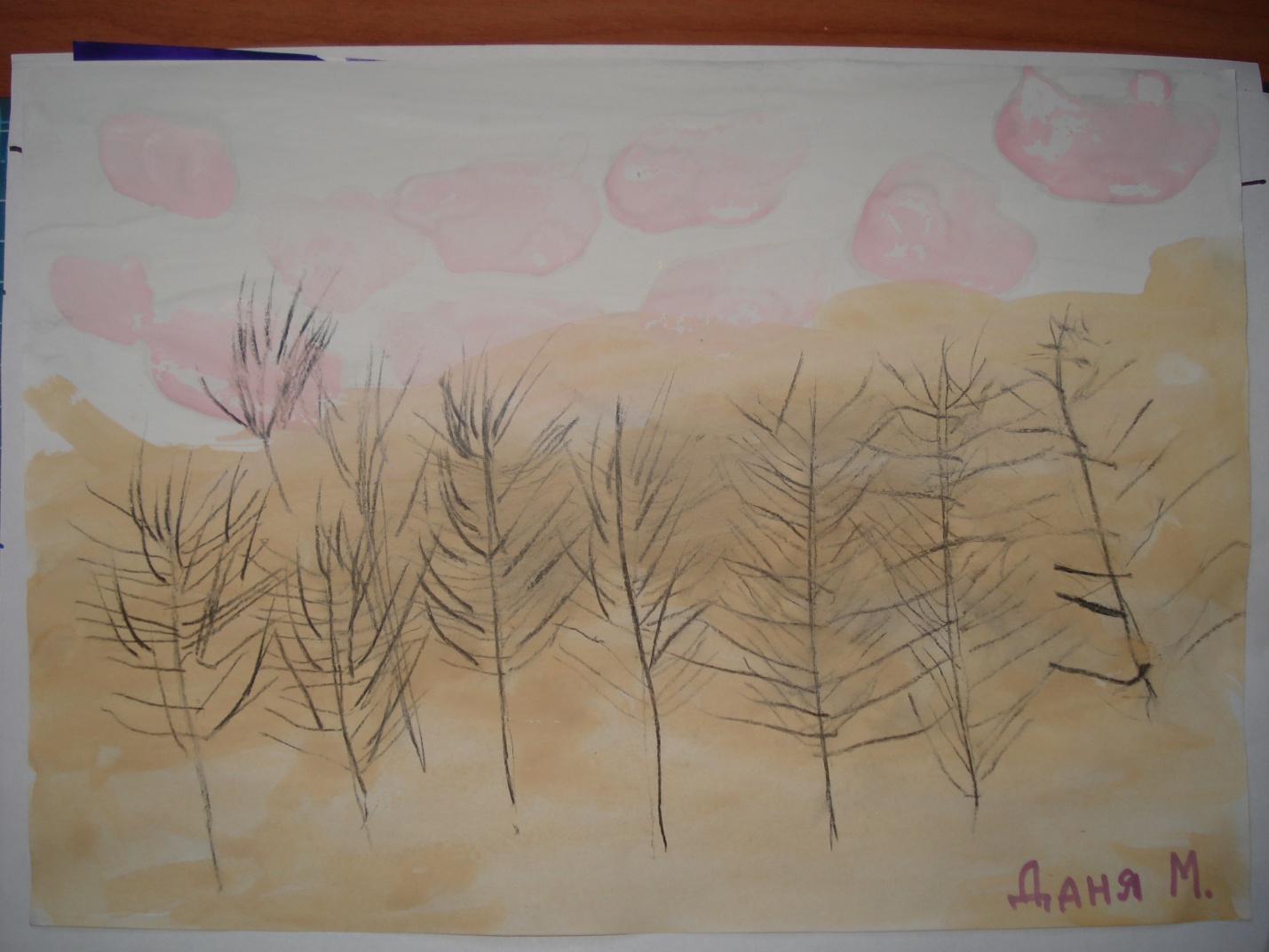 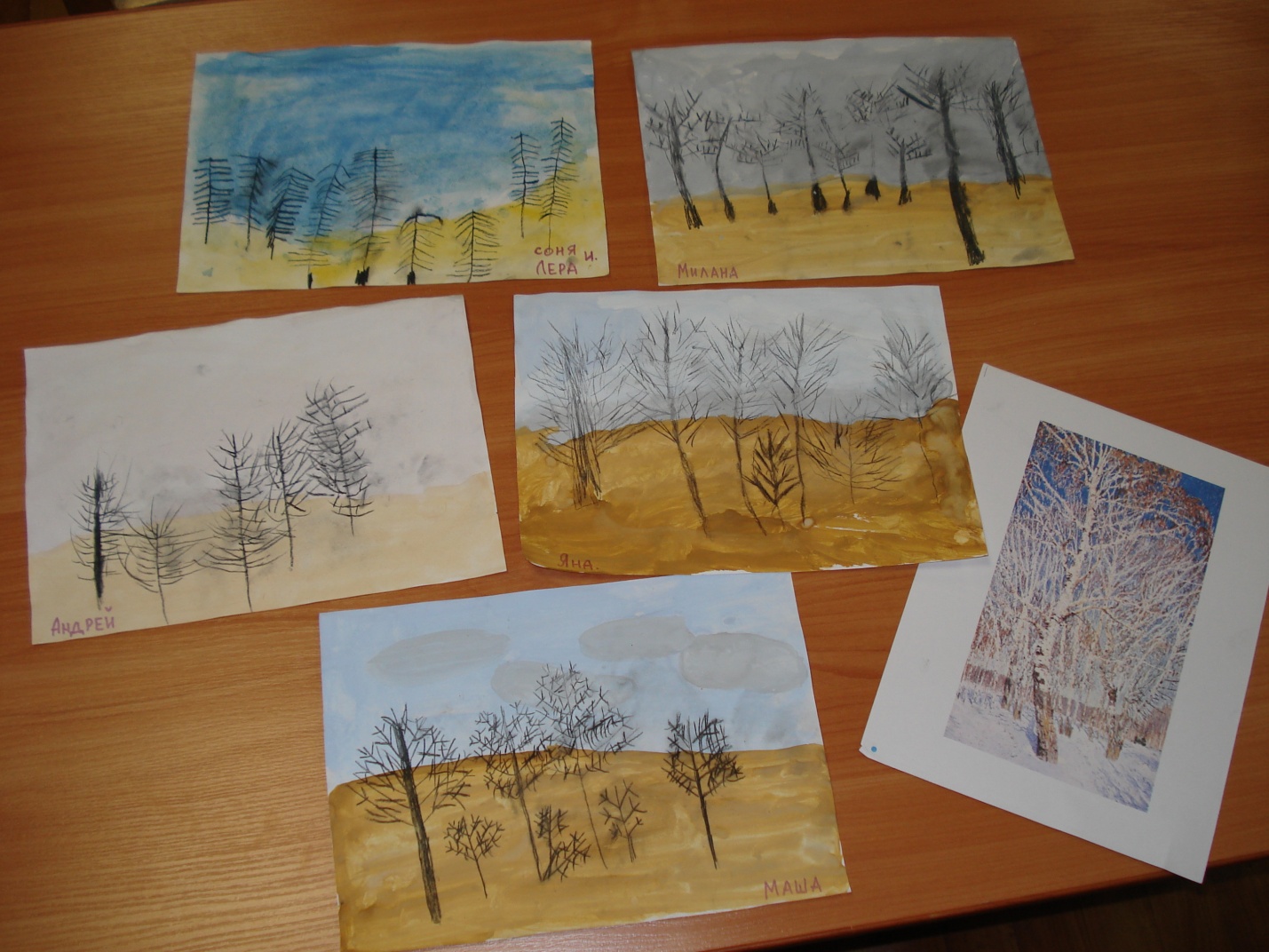 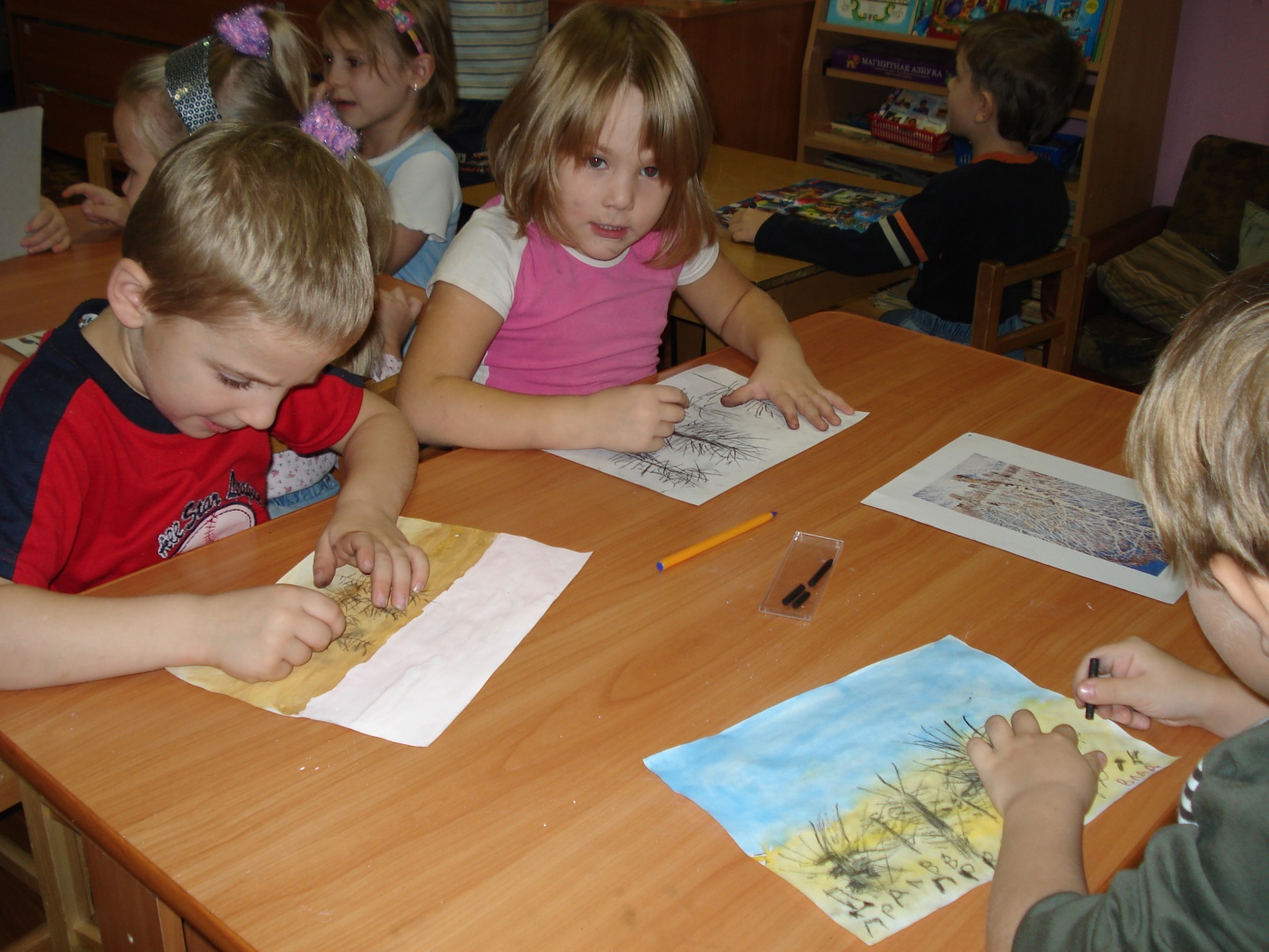 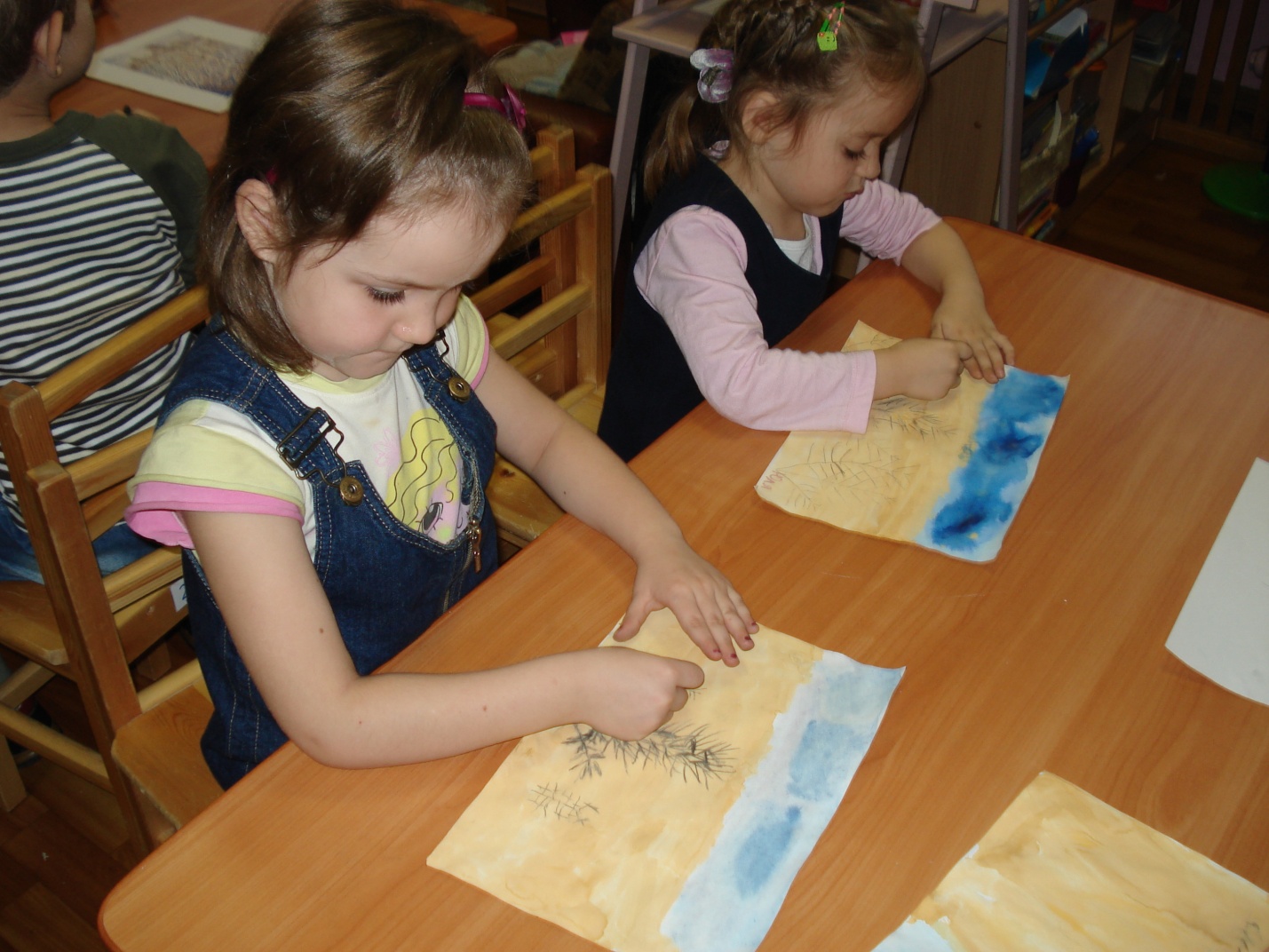 